Cím magyarulCím angolulSzerző nevea, Szerző neveb, Szerző neveca Cég/Intézet, beosztás, e-mail címb Cég/Intézet, beosztás, e-mail címc Cég/Intézet, beosztás, e-mail címBevezetés (Stílus: AVI_Címsor_1_sz)A cikk alap bekezdése Arial betűtípusú, 10-es méretű, normál. Ne alkalmazzon elválasztást! A szövegekben kiemelést végezhet félkövér betűtípussal vagy dőlt betűkkel. A bekezdéseket enterekkel tagolja (ne maradjon ki plusz üres sor a bekezdések között)! (Stílus: AVI_bekezdés)Fontos, hogy ez a template nem egyezik meg a cikk végleges kinézetével. A nyers szövegeket az AVI lap szerkesztőbizottsága szerkeszti be a végleges formátumba!Szerkesztési szabályokA szerkesztő munkáját könnyíti meg, ha a következő javaslatokat betartja a cikk írása közben. Ha valamit nem tud megvalósítani a wordben, a szerkesztő ezeket megteszi Ön helyett!Képek (Stílus: AVI_Címsor_2_sz)A képeket külön fájlként is meg kell küldeni, hogy a képminőséget megőrizzük. Formátumát tekintve nincs megkötés, egyszerű képfájl (jpg, png), vagy akár vektorábra (svg) beküldése is lehetséges. A képet a nyers szövegbe is szükséges betenni!A képek kerülhetnek sorfolytonosan (lásd 1. ábra) a szövegben, esetleg szövegdobozba (lásd 2. ábra) az ábra feliratával együtt, amennyiben nagyobb méretű képeket szeretnének elhelyezni.A képeket minden esetben hivatkozza a szövegben, mert nem mindig kerül beszerkesztést követően a szöveg környezetébe az adott ábra. A képek hivatkozása a szövegben a következőképen jelenik meg, tehát az 1. ábrára hivatkozunk.A nem magyar nyelvű ábrákat magyarítani szükséges!Az ábrák esetén, ha a)-b) része is van, szükséges ezek megnevezése az ábrafeliratban.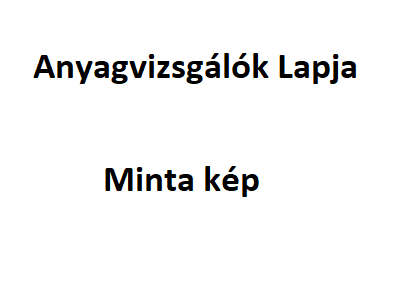 ábra: Az ábra felirata, piros színnel kiemelve 
a) az egyik képrészlet magyarázata; 
b) másik képrészlet magyarázata 
(Stílus: AVI_képaláírás)TáblázatokA táblázatokat a szerkesztőbizottság átszerkeszti, ügyelve az eredeti kinézetére. Lehetőség szerint ezeket ne képként szúrja be. Táblázat hivatkozása a szövegben hasonlóképpen történik, mint az ábrák esetén, tehát az 
1. táblázatra hivatkozunk.1. táblázat: A táblázat felirata a táblázat felett, balra igazítva jelenjen meg, szintén piros színnel kiemelve (mint az ábra feliratnál) (Stílus: AVI_tablazatfelirat)Felsorolás, számozásFelsorolás egyszerű jelölővel történik. Többszintű felsorolást is alkalmazhat, de nem ajánlott a kétoszlopos kinézet miatt. Itt is ügyeljen a sorok közötti vesszőkre, mondatvégi pontokra. Jelölővel történő felsorolás:1. szint, (Stílus: AVI_felsorolás_jelölővel_1)1. szint,Többszintű felsorolás 2. szintje, (Stílus: AVI_felsorolás_jelölővel_2)Többszintű felsorolás 2. szintje.A felsorolás történhet számozással is, például:A számozott felsorolás 1. szintje, 
(Stílus: AVI_felsorolas_szam_1)A számozott felsorolás 1. szintje,A számozott felsorolás 2. szintje, 
(Stílus: AVI_felsorolas_szam_2)A számozott felsorolás 2. szintje,Harmadik szint is lehetséges, de hosszú szövegnél nem ajánlott!
(Stílus: AVI_felsorolas_szam_3)A számozott felsorolás első szintje,A számozott felsorolás 2. szintje.Képletek, összefüggésekA képleteket számozással kell ellátni! A képletek számozása rövidebb cikkeknél (kb. 20 oldalig) (1)-től kezdődve történik. Hosszabb cikkek esetén az összefüggések számozásában a fő fejezet száma is jelenjen meg. Példaként említsük az 1. fejezet 3. képletét, azaz (1.3) összefüggést. Az (1) képlet hivatkozása a szövegben zárójellel történik. A képletek formátumának megadása szabad, mivel ezek Mathtype programmal kerülnek begépelésre a lap betűtípusának és formátumának megfelelően. A szerkesztő munkáját segíti, ha a képleteket előre Mathtype programmal be tudja gépelni.	,	(1) (Stílus: AVI_képlet)A képleteket a következőképpen helyezze el és számozza: tabulátor-képlet-(pont, vessző, vagy amit a szövegkörnyezet megkíván)-tabulátor-számozás, tehát	,	(3)ahol az összefüggésben szereplő tagokat célszerű megnevezni.Mértékegységek feltüntetéseA mértékegységek után szóköz szükséges, pl.: 10 MPa. Kivételt képez a °C és a °, pl.: 20°C vagy 20°.Javítás – lektorálás A beküldött cikket mondatszerkesztésileg, stilisztikailag a szerkesztő bizottság átnézi, és az esetleges javítási javaslatokkal megküldi azt a szerzőnek a már beszerkesztett formátumban, pdf-ben. Ezeket a javítási javaslatokat elfogadhatja, elvetheti, esetleg újabb észrevételek fűzhetőek hozzá. A végleges beszerkesztett cikk kerül lektorálásra. A lektor és a szerző egymásnak ismeretlen marad. A lektorálás függvényében jelentethető meg a cikk.ÖsszefoglalásA cikk végén összefoglalás szükséges.Köszönetnyilvánítás (Stílus: AVI_Címsor_számozatlan)Ha a cikke valamely támogatási, kutatási projektben valósult meg, ide írhatja be a kötelezően megjelenítendő szöveget!Irodalomjegyzék[1]	A[2]	B[3]	C[4]	D[5]	EAngol nyelvű irodalomra való hivatkozás:A 3. táblázatban néhány szabályt talál, hogy tüntesse fel az irodalmi hivatkozásokat. Ha nem tudja, kérjen segítséget a szerkesztőtől.Magyar nyelvű irodalomra való hivatkozás:A magyar nyelvű hivatkozás formai követelménye megegyezik az angol nyelvű hivatkozással, azonban a nevek feltüntetése a következőképpen történik:Szerző vezetékneve kiírva Keresztneve rövidítve, vessző nélkül, pl: Szerző J.: Cikk címe…KulcsszavakAbsztraktkulcsszó,kulcsszó,kulcsszó,kulcsszó,kulcsszóArial 10-es méretű betűtípussal kb. 400-700 karakter (szóközökkel). Arial 10-es méretű betűtípussal kb. 400-700 karakter (szóközökkel). Arial 10-es méretű betűtípussal kb. 400-700 karakter (szóközökkel). Arial 10-es méretű betűtípussal kb. 400-700 karakter (szóközökkel). Arial 10-es méretű betűtípussal kb. 400-700 karakter (szóközökkel). Arial 10-es méretű betűtípussal kb. 400-700 karakter (szóközökkel). Arial 10-es méretű betűtípussal kb. 400-700 karakter (szóközökkel). Arial 10-es méretű betűtípussal kb. 400-700 karakter (szóközökkel). Arial 10-es méretű betűtípussal kb. 400-700 karakter (szóközökkel). (Stílus: AVI_Abs)KeywordsAbstractkeyword,keyword,keyword,keyword,keywordArial 10-es méretű betűtípussal kb. 400-700 karakter (szóközökkel). Arial 10-es méretű betűtípussal kb. 400-700 karakter (szóközökkel). Arial 10-es méretű betűtípussal kb. 400-700 karakter (szóközökkel). Arial 10-es méretű betűtípussal kb. 400-700 karakter (szóközökkel). Arial 10-es méretű betűtípussal kb. 400-700 karakter (szóközökkel). Arial 10-es méretű betűtípussal kb. 400-700 karakter (szóközökkel). Arial 10-es méretű betűtípussal kb. 400-700 karakter (szóközökkel). Arial 10-es méretű betűtípussal kb. 400-700 karakter (szóközökkel). Arial 10-es méretű betűtípussal kb. 400-700 karakter (szóközökkel). (Stílus: AVI_Abs)AdatfeliratAdatfelirat2Adatfelirat3Adatfelirat3AdatfeliratAdatfelirat2Adatmegnevezés1Adatmegnevezés2147102581136912